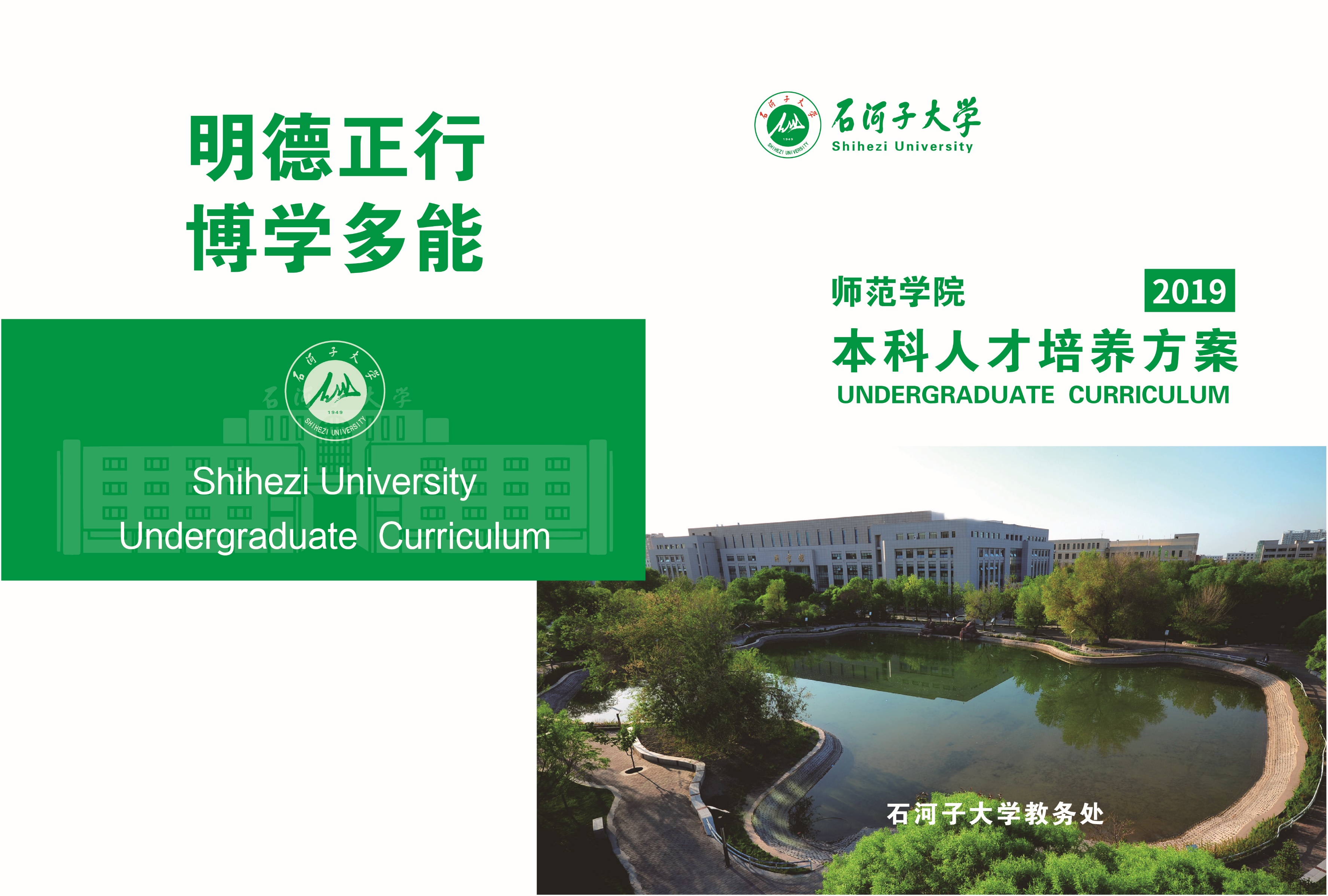 应用心理学专业本科培养方案一、专业代码及专业名称专业代码：071102专业名称：应用心理学（Applied Psychology）二、培养目标专业立足兵团、服务新疆、面向全国，培养具有坚定正确的政治方向，良好的思想道德修养，自觉践行社会主义核心价值观，德、智、体、美、劳全面发展，具有创新精神、创业能力和社会责任感，既有宽厚的心理学专业基础知识和扎实的专业理论功底，又有较强实践能力，能在学校等企事业单位、科研部门及各级各类社会机构从事心理学教学与科研、心理咨询与辅导、心理健康教育、企业管理、人力资源开发等方面工作的高素质应用型人才。本专业毕业生入职5年左右预期具备并实现以下职业能力与成就：目标1：践行社会主义核心价值观，热爱所从事的心理学相关工作，具有高度的社会责任感、坚定的职业信念和高尚的职业道德修养。目标2：能熟练运用心理咨询理论与技术，有深厚的心理学专业知识和学科素养，在学校等企事业单位、各级各类社会机构发挥示范引领作用的优秀心理咨询与辅导、心理健康教育教学人才。目标3：能熟练运用管理学相关的理论与技能，有深厚的心理学专业知识和学科素养，在各类企事业单位有效开展企业管理、人力资源开发工作的优秀管理人才。目标4：成为在学校等企事业单位、科研部门和各级各类社会机构胜任研究工作的研究型人才。三、毕业要求专业学生主要学习心理学方面的基本理论和基本知识，受到心理学科学思维和科学实验的基本训练，具有良好的科学素养，具备进行心理学实验和心理测量的基本能力和将心理学理论、技术应用于心理咨询与治疗、人力资源管理等领域解决实际问题的能力。具体毕业要求有以下5点：（一）综合素质践行社会主义核心价值观，对中国特色社会主义的思想认同、政治认同、理论认同和情感认同；具有深厚的人文素养、科学精神和宽广国际视野； 行为举止端庄大方，品德优良，身体健康。指标点1.1坚定立场：具有爱国、敬业、诚信、友善的积极品质，追求自由、平等、公正、法治的价值取向，为建设富强、民主、文明、和谐的社会主义现代化国家努力奋斗的信念。指标点1.2内蕴外求: 具有科学精神和人文情怀，对中国优秀传统文化积极认同，具有强大的文化自信，健康向上的文化品格，对于科学孜孜以求、审慎求精。指标点1.3身心健康：具有强健的体魄、健全的人格，具有为社会主义事业不懈奋斗的身心保障。指标点1.4国际视野：熟练掌握一种外国语，具有国际视野和跨文化交流、竞争与合作能力，能阅读本专业的外文文献，能借助外语从事心理学的科研工作。指标点1.5平台使用：掌握必要的信息技术，能够快速获取、加工和应用国际心理学领域及相关领域的最新信息。（二）职业情怀热爱应用心理学专业，遵守心理学工作者职业道德、职业伦理与法律法规，立志成为有理想信念、有道德情操、有扎实学识、有仁爱之心的心理学工作者。指标点2.1专业认同：了解并认同心理学在经济社会发展、人民福祉获得中的重要支撑作用，对心理学工作拥有极大的热情和较高的专业自豪感，愿意投身到心理学工作之中。指标点2.2职业操守：理解并践行心理学行业规范，尊重、信任服务对象，不主观臆断，坚持客观的原则、发展的原则、整体的原则、系统的原则进行心理服务。（三）基础知识掌握数学、生物学、哲学、社会学等学科基本知识；掌握心理学的基本知识与理论，了解心理学科的最新发展动态以及应用前景； 掌握心理咨询与治疗领域、人力资源管理领域的基本知识和理论。指标点3.1 学科基础：具有与心理学相关的人文学科、社会科学、数学、脑神经科学、神经生物学等方面的相关知识。指标点3.2专业基础：掌握应用心理学的基础知识、基本理论和实证研究方法，掌握相关的统计、测量方法，了解应用心理学的理论前沿、应用前景和最新发展动态。指标点3.3咨询基础：学习咨询师的基本态度和素养；了解心理咨询与心理治疗专业领域通识性知识；熟悉心理咨询与治疗的基本伦理。指标点3.4管理基础：掌握人力资源管理相关领域及其与心理学交叉领域的基本理论和基本知识；了解人力资源管理相关领域与心理学交叉领域的理论前沿和发展动态。（四）专业技能接受心理学学科思维、科学实验、心理测验与心理咨询、人力资源管理等方面技能和技巧的基本训练，具备心理咨询与治疗、心理健康教育、人力资源测评与管理、科研活动等方面的专业技术。指标点4.1咨询技能：掌握咨询面谈技术、心理评估与诊断的方法与工具，熟悉心理咨询与治疗过程，并能够综合运用心理咨询和治疗的基本技能和策略。指标点4.2管理技能：具备语言与文字表达、人际沟通、组织协调、绩效管理、团队合作与管理的基本能力；具备员工招聘与配置、员工培训与开发、广告策划、人事测评与咨询等环节的计划与实施能力。指标点4.3科研与写作：掌握心理学研究的基本方法和过程，具备研究设计、数据收集和统计分析、论文的撰写和交流等技能。（五）实践能力运用专业知识和技能解决实际问题，开展心理咨询与治疗、人力资源管理及科学研究等实践工作。指标点5.1心理育人：运用心理学咨询方面的专业知识，在学校、社区和医院进行心理咨询与治疗、心理健康教育实践。指标点5.2管理运作：遵循管理心理学与人力资源管理的基本原则，运用心理学与人力资源管理的定性定量方法，获得有效结论；能够根据组织的实际情况，解决人力资源管理相关领域工作过程中的各类问题。指标点5.3研究与交流：了解心理学及相关学科的发展趋势，能运用所学知识、技能进行独立和协同科研实践。四、毕业学分要求应用心理学专业毕业生至少修满161学分，其中必修129学分，选修32学分。五、学制与学位标准学制：四年授予学位：理学学士六、专业核心课程普通心理学、实验心理学、心理统计学、心理测量学、心理学研究方法、发展心理学、教育心理学、社会心理学、人格心理学、心理学史、生理心理学、认知心理学、心理咨询理论与技术、管理心理学。七、专业课程设置及教学计划表 （一）通识教育（必修50学分，选修12学分）修读要求：通识必修课需修满50学分（其中思想政治理论课程修读18.5学分，大学外语类课程修读10学分，大学计算机类课程修读4.5学分，军体类课程修读6学分，自然科学类课程修读8.5学分，创新创业类课程修读2.5学分）；通识选修课最低选修12学分（其中劳动教育实践最低选修5学分，通识拓展类课程最低选修7学分）。相关说明：1．大学外语类课程：大学外语类课程分为大学英语（甲类-A、B、C级）、大学日语、大学俄语和大学英语乙类，CET-4成绩合格可选修甲类A级大学英语提高阶段课程，要求学生选修大学外语1、2、3、4或大学英语提高阶段课程共计10学分，160学时。大学英语 CET4、6 级成绩在 500 分以上者，可以申请免修第三、四学期大学英语课程；大学英语 CET4、6 级成绩在 551分以上者，可以申请免修第二、三、四学期大学英语课程，经审核通过后按照标准认定课程成绩。使用 CET-4、6 级成绩申请大学英语课程免修的，成绩只能认定一次。2．军体类，共计6学分，包括①《体育与健康》（4学分），由体能选项和技能选项组成，学生在1-4学期修满2个体能选项学分，1-6学期修满2个技能选项学分。②《军事与国防教育》（2学分），由《军事训练》（2周）和《军事与国防教育》（32学时）课程教学组成。（二）专业教育（必修79学分）（三）个性教育（最低选修20学分）修读要求：专业发展模块修读学分不得低于16学分，另外4学分可根据学生自己需求选择修读专业选修模块。八、各教学环节最低学分、学时分配表（一）各课程类别学分数及学分比例（二）各教学环节学分数、学时数分配表课程类别课程类别课程代码课程名称总学分总学时（周）学时分配（周）学时分配（周）学时分配（周）开课学期课程类别课程类别课程代码课程名称总学分总学时（周）课内理论课内实践其他开课学期通识教育必修课程思想政治理论课程TB18000思想道德修养与法律基础34824241通识教育必修课程思想政治理论课程TB21007大学生心理健康教育0.5881通识教育必修课程思想政治理论课程TB18005简明新疆地方史教程2322482通识教育必修课程思想政治理论课程TB22006形势与政策232322-5通识教育必修课程思想政治理论课程TB18002中国近现代史纲要2322483通识教育必修课程思想政治理论课程TB18003马克思主义基本原理概论3484084通识教育必修课程思想政治理论课程KB18005思想政治理论课综合实践22周2周4暑假通识教育必修课程思想政治理论课程TB18004毛泽东思想和中国特色社会主义理论体系概论46448165通识教育必修课程大学外语类课程修读大学外语（大学英语、大学俄语、大学日语等）修满10学分，160学时。修读大学外语（大学英语、大学俄语、大学日语等）修满10学分，160学时。修读大学外语（大学英语、大学俄语、大学日语等）修满10学分，160学时。修读大学外语（大学英语、大学俄语、大学日语等）修满10学分，160学时。修读大学外语（大学英语、大学俄语、大学日语等）修满10学分，160学时。修读大学外语（大学英语、大学俄语、大学日语等）修满10学分，160学时。修读大学外语（大学英语、大学俄语、大学日语等）修满10学分，160学时。1-4通识教育必修课程大学计算机类课程TB08008大学计算机基础1162141通识教育必修课程大学计算机类课程TB08010程序设计基础Visual Basic23216162通识教育必修课程大学计算机类课程TB08004多媒体技术及应用1.5248163通识教育必修课程体育类课程、军事类课程TB03003体育技能（一）132321-6通识教育必修课程体育类课程、军事类课程TB03004体育技能（二）132321-6通识教育必修课程体育类课程、军事类课程TB03006体能（一）13220121,3通识教育必修课程体育类课程、军事类课程TB03007体能（二）132322,4通识教育必修课程体育类课程、军事类课程TB03005军事与国防教育23212201通识教育必修课程高等数学类课程TB17103高等数学B5.588881通识教育必修课程高等数学类课程TB17115概率论与数理统计348482通识教育必修课程创新创业类课程TBC1601创新创业基础1.524242-5通识教育必修课程创新创业类课程TBC2302大学生职业发展与就业指导12410861,3,5,7通识教育选修课程劳动教育实践模块一劳动与创新实践最低选修2学分，由创新创业实践模块组成。最低选修2学分，由创新创业实践模块组成。最低选修2学分，由创新创业实践模块组成。最低选修2学分，由创新创业实践模块组成。最低选修2学分，由创新创业实践模块组成。最低选修2学分，由创新创业实践模块组成。通识教育选修课程劳动教育实践模块二第二课堂成绩单最低选修3学分，由思想成长、工作履历、实践实习、志愿公益、文体活动和技能特长等六个版块组成。最低选修3学分，由思想成长、工作履历、实践实习、志愿公益、文体活动和技能特长等六个版块组成。最低选修3学分，由思想成长、工作履历、实践实习、志愿公益、文体活动和技能特长等六个版块组成。最低选修3学分，由思想成长、工作履历、实践实习、志愿公益、文体活动和技能特长等六个版块组成。最低选修3学分，由思想成长、工作履历、实践实习、志愿公益、文体活动和技能特长等六个版块组成。最低选修3学分，由思想成长、工作履历、实践实习、志愿公益、文体活动和技能特长等六个版块组成。通识教育选修课程通识拓展类课程模块一美育类至少选修一门课，最低选修1学分。至少选修一门课，最低选修1学分。至少选修一门课，最低选修1学分。至少选修一门课，最低选修1学分。至少选修一门课，最低选修1学分。至少选修一门课，最低选修1学分。通识教育选修课程通识拓展类课程模块二人文社科类最低选修6学分。最低选修6学分。最低选修6学分。最低选修6学分。最低选修6学分。最低选修6学分。课程类别课程类别课程代码课程名称总学分总学时（周）学时分配（周）学时分配（周）学时分配（周）开课学期课程类别课程类别课程代码课程名称总学分总学时（周）课内理论课内实践其他开课学期专业教育必修课程专业基础课程ZB01150应用心理学专业导论116161专业教育必修课程专业基础课程ZB01151普通心理学（1）3484081专业教育必修课程专业基础课程ZB14070人体解剖生理学3484081专业教育必修课程专业基础课程ZB01152普通心理学（2）348482专业教育必修课程专业基础课程ZB01153心理统计学（1）3484082专业教育必修课程专业基础课程ZB01161心理学史348482专业教育必修课程专业基础课程ZB01177心理统计学（2）2322483专业教育必修课程专业基础课程ZB01155实验心理学（1）3484083专业教育必修课程专业基础课程ZB01156生理心理学3484083专业教育必修课程专业基础课程ZB01169发展心理学3484083专业教育必修课程专业基础课程ZB01175人格心理学232323专业教育必修课程专业基础课程ZB01159实验心理学（2）34832164专业教育必修课程专业基础课程ZB01170认知心理学3484085专业教育必修课程专业基础课程ZB01171心理学研究方法34832167专业教育必修课程专业课程ZB01178社会心理学3484083专业教育必修课程专业课程ZB01172心理测量学3484084专业教育必修课程专业课程ZB01163变态心理学3484084专业教育必修课程专业课程ZB01165教育心理学348484专业教育必修课程专业课程ZB01173心理咨询理论与技术34824245专业教育必修课程专业课程ZB01174管理心理学348485专业教育必修课程专业课程ZB01176团体心理辅导34824245专业教育必修课程集中实践教学环节KB01155心理健康教育技能实训11周1周5专业教育必修课程集中实践教学环节KB01152专业实习88周8周6专业教育必修课程集中实践教学环节KB01150心理学科研实训22周2周7专业教育必修课程集中实践教学环节KB01153人员开发管理设计11周1周7专业教育必修课程集中实践教学环节KB01008毕业论文816周16周8课程类别课程类别课程代码课程名称总学分总学时（周）学时分配（周）学时分配（周）学时分配（周）开课学期课程类别课程类别课程代码课程名称总学分总学时（周）课内理论课内实践其他开课学期个性教育选修课程专业发展模块GX01153人力资源开发与管理3484084个性教育选修课程专业发展模块GX01171自我认识与成长232324个性教育选修课程专业发展模块GX01162人事测评34832165个性教育选修课程专业发展模块GX01175学校心理健康教育2322485个性教育选修课程专业发展模块GX01154广告与消费心理学348486个性教育选修课程专业发展模块GX01152游戏治疗2322486个性教育选修课程专业发展模块GX01170精神分析治疗232326个性教育选修课程专业发展模块GX01176心理咨询面谈技术1.5248166个性教育选修课程专业发展模块GX01156咨询方案与案例报告232327个性教育选修课程专业发展模块GX01158家庭治疗2322487个性教育选修课程专业发展模块GX01159危机干预232327个性教育选修课程专业发展模块GX01164团队管理2322487个性教育选修课程专业发展模块GX01165决策心理学232327个性教育选修课程专业发展模块GX01173绩效管理232327个性教育选修课程专业发展模块GX01177认知行为疗法1.5241687个性教育选修课程专业选修模块GX01013数字化学习资源的设计与开发1.5248165个性教育选修课程专业选修模块GX01178教育学232325个性教育选修课程专业选修模块GXQ0155实验程序设计与软件应用23216165个性教育选修课程专业选修模块GXQ0158社区心理学2322486个性教育选修课程专业选修模块GXQ0165眼动仪的应用116886个性教育选修课程专业选修模块GXQ0164生理反馈仪的应用116886个性教育选修课程专业选修模块GXQ0166心理学论文写作2322487个性教育选修课程专业选修模块GXQ0167专业外语232327个性教育选修课程专业选修模块GXQ0168中国文化心理学232327个性教育选修课程专业选修模块GXQ0169心理科学新进展232327课程类别课程类别学分及比例学分及比例学分及比例学分及比例课程类别课程类别学分占总学分比例小计占总学分比例通识教育课程必修课5031.1%6238.6%通识教育课程选修课127.5%6238.6%专业教育课程专业基础课程3823.6%7949.0%专业教育课程专业课程2113.0%7949.0%专业教育课程集中实践教学环节2012.4%7949.0%个性教育课程专业发展模块169.9%2012.4%个性教育课程专业选修模块42.5%2012.4%合计总学分合计总学分161//////总学分161（1）必修学分129总学分161（1）选修学分32总学分161（2）课内教学学分109总学分161（2）实验教学学分25总学分161（2）集中实践教学环节学分22总学分161（2）劳动教育实践学分5总学时3080（1）必修课学时2488总学时3080（1）选修课学时592总学时3080（2）课内教学学时1750总学时3080（2）实践教学学时1330实践总学分52实践总学分占总学分比例实践总学分占总学分比例32.3%